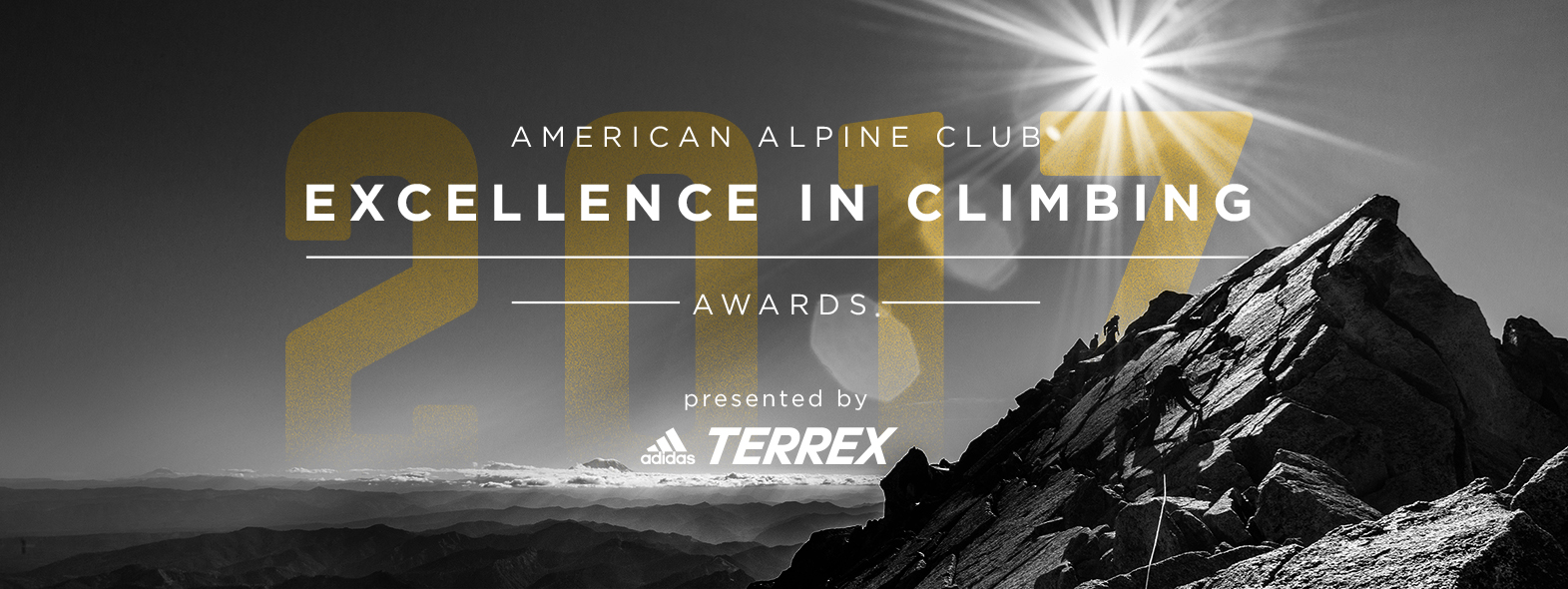 LOOK WHO’S COMINGOn SATURDAY, JUNE 3TABLE LEVEL SUPPORTERSAdidasKevin and Leanne DuncanDave LandmanCody SmithPATRON SUPPORTERSGeorge BaschCarey RobertsSam AndreeMelissa Arnot ReidMia AxonStacy BareGeorge BaschJill BarkerJim BarkerScott BennettLuis BenitezSydney Bernard-HoglingMatthew BiscanGreg BlockJeff BlumenfeldSterling BoinSteve BonowskiWhitney BradberryTiffany BrainerdDonald BrierDeanne BuckMark ButlerDiane CampbellRJ CampbellKayleen CastelliBrad ClementTonya ClementJay CordesMatt CulbersonKit DesLauriersIan DoryKevin DuncanLeanne DuncanKen EhrhartAsa FirestoneStephen GouldLoren Gwartney-GibbsNatalie Gwartney-GibbsMarian HawleyDiane HeasleyDavid HiteArt HoglingVickie HormuthTom HornbeinKathryn HornbeinKrista HowardSharon HoughtonShane JohnstonNickie KellyCarol KotchekPhilip KranzPhil LakinDavid LandmanTyler LandmanLinda LawsonCathy LockyearChris LockyearVanessa LogsdonJohn LongJames LucasRandolph LuskeyCharley MaceLeonard MadridBryan MartinAnne McGuireHeidi MedemaPeter MetcalfKathryn MooreDavid MortonMatt MurrayMichael NeustedterSean O’ConnellMatt OchsSuzanne OchsSean O’NeillTimmy O’NeillAlison OsiusScott ParamskiElysa PolovinMaria PovecPhil PowersLisa PrassackSherry RichardsonCarey RobertsDavid RobertsonJanet RobertsonScott RobsonJess RoskelleyJohn RoskelleyChelsea RudeVik SahneyDave SchafferSteve SchofieldDee SchofieldCatherine SheeheJohn SoebbingRebecca SoebbingMatt StevensSteve TaylorChris TomerDirk TylerSarah Van BeckumNancy WarnerRick WarnerElizabeth WeathersbyBrad WellsHeidi WellsAlice WhiteMatt WhittakerNina WilliamsKeegan YoungGraham ZimmermanMargaret ZyzdaMichael ZyzdaUpdated May 24, 2017.